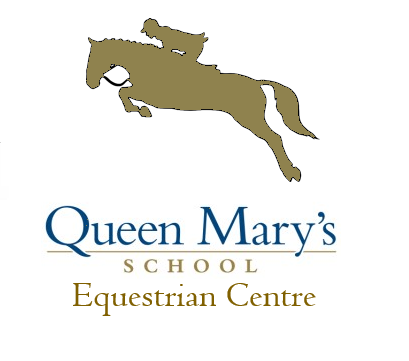 Queen Mary’s SchoolShow Jumping CompetitionAt Queen Mary’s SchoolOn Sunday 11th FebruaryShow jumping competition in our all weather arena. Warm up on all weather too.Entries on the day please.Clear round from approx. 9.30am 45cm. £5 per entry clear round only.								              Approx start timeClass 1		Show Jumping		50/55cm		10.00amClass 2		Show jumping		60/65cm		10.30amClass 3		Show Jumping		70/75cm		11.15amClass 4		Show Jumping		80/85cm		12.30pmClass 5		Show Jumping		90/95cm		13.30pmClass 6		Chase me Charlie				          14.30pmEntry fee    £10.00 per class, discount of £2 per class if three or more classes entered.Rosettes to 4th in each class.  Prizes in kindEntries on the day.More details ring Emma on 07876 708943 or Robert on 07740 508462.